THE DEAN OF FACULTY OF TEACHER TRAINING AND EDUCATIONUNIVERSITASAHMAD DAHLANDECIDEDToissuethe	:AppointmentOfVivaVocePanelForJointThesisWritingWithTheFollowingComposition;ForthefollowingMaster’sCandidate:ThisLetterofAppointmentis madeandcomeintoeffectonNovember15th,2022.Given:YogyakartaDated : 15th of November, 2022Dean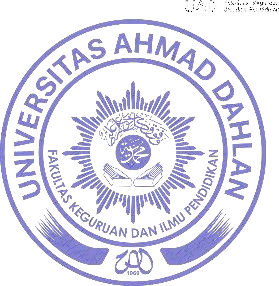 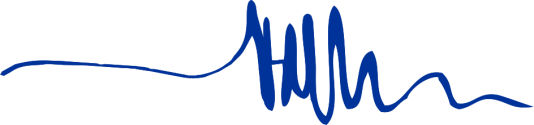 Muhammad Sayuti, M.Pd., M.Ed., Ph.D.NIY.60080551Considering:1.ThatthequalityofAdministrationandAcademicActivitiesofThesisWritingatMasterProgramofEnglishLanguageEducation,itisnecessarytoappointMasterThesisSupervisorinAccordance withTheUniversityRegulations;:2.ThatthelecturersmentionedbelowhavemettheRequirementsforMaster’sThesisFinalExamination.Referringto:1.TheStatuteandLawofMuhammadiyah;2.TheQaedaMuhammadiyahUniversities;3.TheDecisionofMuhammadiyahCouncilforHigherEducationandDevelopmentNo:342/KEP/I.3/D/2008.4.MoUbetweenUADand USANTdatedDecember 15,2019,point1.1.5.MoUbetweenUADandUiTMdated May5,2021,Article2 point2.1.bNoNamePosition1Dr.IinInawati,M.Pd.Chairperson2Prof.Dr.EstrellaT.ArroyoExaminer13Dr.MarilouD.TinoExaminer24Assoc.Prof.Dr. KamisahAriffin,Ph.D.SecretaryName:RaniZahraSdtId:2008042023StudyProgram:MasterofEnglishLanguageEducationDayand date:Thursday,November17,2022Venue:ZoomMeetingTimeslot:10:15-11:00(Malaysia/PhilipineTime)Thesistitle:GENDERBIAS  IN  INDONESIAN  SELECTED  ENGLISHTEXTBOOKSFORJUNIORHIGHSCHOOL:ACONTENTANALYSIS